Załącznik do Zarządzenia 5/2024 z 14 lutego 2024r.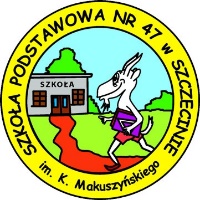 STANDARDY OCHRONY MAŁOLETNICHw Szkole Podstawowej nr 47 im. Kornela Makuszyńskiego w SzczeciniePodstawa prawna: Ustawa z dnia 29 lipca 2005 r. o przeciwdziałaniu przemocy domowej  (Dz.U. z 2021r.                          poz. 1249 oraz z 2023 r. poz. 289 oraz 535 z późn. zm.) Rozporządzenie Rady Ministrów z dnia 13 września 2011 r. w sprawie procedury  „Niebieskie Karty” oraz wzorów formularzy „Niebieska Karta” (Dz. U. poz. 1870) Ustawa z dnia 28 lipca 2023 r. o zmianie ustawy – Kodeks rodzinny i opiekuńczy oraz niektórych innych ustaw (Dz.U. 1606)  Ustawa z dnia 26 stycznia 1982 r. – Karta Nauczyciela (t. j. Dz.U. z 2023 r. poz. 984 ze zm.) Ustawa z dnia 14 grudnia 2016 r. – Prawo oświatowe (t. j. Dz.U. z 2023 r. poz. 900 ze zm.) Ustawa z dnia 10 maja 2018 r. o ochronie danych osobowych (t.j. Dz.U. z 2019 r. poz. 1781                ze zm.) Konwencja o prawach dziecka (Dz.U.1991 nr 120, poz. 526 ze zm.)  Konwencja o prawach osób niepełnosprawnych (Dz.U. 2012, poz. 1169 ze zm.) Spis treściRozdział 1  Informacje ogólne  Rozdział 2 Standardy ochrony małoletnich   Rozdział 3  Polityka ochrony dzieci przed krzywdzeniem obowiązujące  w Szkole Podstawowej nr 47 im. Kornela   Makuszyńskiego w Szczecinie.  Rozdział 1Informacje ogólneNowelizacja Kodeksu rodzinnego i opiekuńczego (Dz.U. poz. 1606) określiła warunki skutecznej ochrony małoletnich przed różnymi formami przemocy. Wprowadzone zmiany wskazują na potrzebę opracowania spójnych standardów postępowania  w sytuacjach podejrzenia krzywdzenia lub krzywdzenia małoletnich.  „Polityka ochrony małoletnich” w Szkole Podstawowej nr 47 im. Kornela Makuszyńskiego w Szczecinie opiera się na głównych założeniach:  W szkole nie są zatrudniane osoby mogące zagrażać bezpieczeństwu małoletnich; Wszyscy pracownicy potrafią zdiagnozować symptomy krzywdzenia małoletniego oraz podejmować interwencje w przypadku podejrzenia, że małoletni jest ofiarą przemocy w szkole lub przemocy domowej; Podejmowane w szkole działania nie mogą naruszać praw dziecka, praw człowieka,  praw ucznia określonych w Szkole Podstawowej nr 47 im. Kornela Makuszyńskiego w Szczecinie oraz bezpieczeństwa danych osobowych; Uczniowie  wiedzą, jak unikać zagrożeń w kontaktach z dorosłymi i rówieśnikami; Małoletni wiedzą, do kogo zwracać się o pomoc w sytuacjach dla nich trudnych i czynią to, mając świadomość  skuteczności podejmowanych  w szkole działań; Rodzice poszerzają wiedzę i umiejętności o metodach wychowania dziecka  bez stosowania przemocy oraz potrafią uczyć je zasad bezpieczeństwa. Prowadzone w szkole postępowanie na wypadek krzywdzenia lub podejrzenia krzywdzenia małoletnich jest zorganizowane w sposób  zapewniający im skuteczną ochronę; Działania podejmowane w ramach ochrony naszych wychowanków przed krzywdzeniem są dokumentowane oraz monitorowane i poddawane okresowej weryfikacji przy udziale wszystkich zainteresowanych podmiotów. Dokument ten stanowi zbiór zasad i procedur postępowania w sytuacjach zagrożenia bezpieczeństwa małoletniego. Jego najważniejszym celem jest ochrona uczniów przed różnymi formami przemocy oraz budowanie bezpiecznego i przyjaznego środowiska  w szkole. Ilekroć w dokumencie „Standardy ochrony małoletnich” jest mowa o:  małoletnim (uczniu) – należy przez to rozumieć każdą osobę do ukończenia 18 roku życia; personelu – należy przez ro rozumieć każdego pracownika w Szkole Podstawowej nr 47 im. Kornela Makuszyńskiego w Szczecinie bez względu na formę zatrudnienia, w tym: wolontariuszy lub inne osoby, które z racji pełnionej funkcji lub zadań mają (nawet potencjalny) kontakt z uczniami; dyrektorze – należy przez to rozumieć dyrektora w Szkole Podstawowej nr 47 im. Kornela Makuszyńskiego w Szczecinie rodzicu – należy przez to rozumieć przedstawiciela ustawowego dziecka pozostającego pod ich władzą rodzicielską.  Jeżeli dziecko pozostaje pod władzą rodzicielską obojga rodziców, każde z nich może działać samodzielnie jako przedstawiciel ustawowy dziecka; opiekunie prawnym małoletniego – należy przez to rozumieć osobę, która ma za zadanie zastąpić dziecku rodziców, a także wypełnić wszystkie ciążące na nich obowiązki. Jest przedstawicielem ustawowym małoletniego, dlatego może dokonywać czynności prawnych w imieniu dziecka i ma za zadanie chronić jego interesy prawne, osobiste oraz finansowe; osobie najbliższej wychowankowi – należy przez to rozumieć osobę wstępną: matkę, ojca, babcię, dziadka; rodzeństwo: siostrę, brata, w tym rodzeństwo przyrodnie, a także inne osoby pozostające we wspólnym gospodarstwie, a w przypadku jej braku – osobę pełnoletnią wskazaną przez małoletniego; przemocy fizycznej – należy przez to rozumieć każde intencjonalne działanie sprawcy, mające na celu przekroczenie granicy ciała dziecka np. bicie, popychanie, szarpanie, itp.; przemocy seksualnej – należy przez to rozumieć zaangażowanie dziecka w aktywność seksualną, której nie jest ono w stanie w pełni zrozumieć i udzielić na nią świadomej zgody, naruszającą prawo i obyczaje społeczeństwa; przemocy psychicznej – należy przez to rozumieć powtarzający się wzorzec zachowań opiekuna lub skrajnie drastyczne wydarzenie, które powodują u dziecka poczucie, że jest nic niewarte, złe, niekochane, niechciane, zagrożone i że jego osoba ma jakąkolwiek wartość jedynie wtedy, gdy zaspokaja potrzeby innych; zaniechanie – należy przez to rozumieć ciągłe lub incydentalne niezaspokajanie podstawowych potrzeb fizycznych i psychicznych przez osoby zobowiązane do opieki, troski i ochrony zdrowia i/lub nierespektowanie podstawowych praw, powodujące zaburzenia jego zdrowia i/lub trudności w rozwoju;  przemocy domowej – należy przez to  rozumieć jednorazowe albo powtarzające się umyślne działanie lub zaniechanie naruszające prawa lub dobra osobiste członków rodziny, a także innych osób wspólnie zamieszkujących lub gospodarujących,  w szczególności narażające te osoby na niebezpieczeństwo utraty życia, zdrowia, naruszające ich godność, nietykalność cielesną, wolność, w tym seksualną, powodujące szkody na ich zdrowiu fizycznym lub psychicznym, a także wywołujące cierpienia i krzywdy moralne  u osób dotkniętych przemocą; osobie stosującej przemoc domową – należy przez to rozumieć pełnoletniego, który dopuszcza się przemocy domowej: świadku przemocy domowej – należy przez to rozumieć osobę, która posiada wiedzę na temat stosowania przemocy domowej lub widziała akt przemocy domowej. Rozdział 2 Standardy ochrony małoletnich w Szkole Podstawowej nr 47 im. Kornela Makuszyńskiego w SzczecinieI  STANDARD Uczniowie, rodzice i pracownicy szkoły znają „Standardy ochrony małoletnich”.  Dokument jest dostępny i upowszechniany. Wskaźniki realizacji: Zapoznano z nim personel naszej szkoły, rodziców/opiekunów prawnych uczniów oraz uczniów.  Dokument udostępniono na stronie internetowej szkoły: https://sp47.pl oraz w widocznym miejscu w budynku szkolnym (tablica ogłoszeń, dokument do wglądu w bibliotece szkolnej, w pokoju nauczycielskim, w sekretariacie szkoły.  Informacje o treści dokumentu upowszechniane są wśród rodziców na zebraniach z rodzicami, konsultacjach indywidualnych, w trakcie szkoleń. Dokument został wysłany do zapoznania się Radzie Rodziców przy Szkole Podstawowej nr 47 im. Kornela Makuszyńskiego w Szczecinie. Informacje istotne dla uczniów zawarte w dokumencie upowszechniane są w trakcie lekcji wychowawczych, konsultacjach indywidualnych, na godzinach „dostępności”, w trakcie realizowanych programów i warsztatów o charakterze edukacyjnym.  II STANDARD Personel współtworzy i gwarantuje bezpieczne i przyjazne środowisko w szkole. Wskaźniki realizacji: W placówce zatrudnia się personel po wcześniejszej weryfikacji w Krajowym  Rejestrze Karnym, Rejestrze Sprawców Przestępstw na Tle Seksualnym, a w przypadku stanowisk pedagogicznych dodatkowo w Centralnym Rejestrze Orzeczeń Dyscyplinarnych. W przypadku zatrudnienia obcokrajowców personel weryfikuje osobę w rejestrach karalności państw trzecich w zakresie określonych przestępstw (lub odpowiadających im czynów zabronionych w przepisach prawa obcego) lub w przypadkach prawem wskazanych poprzez oświadczenia o niekaralności. Dyrektor szkoły określa organizację, stosowanie i dokumentowanie działań podejmowanych w ramach procedur określonych w dokumencie „Standardy ochrony małoletnich”. Pracownicy szkoły są świadomi swoich praw oraz odpowiedzialności prawnej ciążącej na nich za nieprzestrzeganie standardów ochrony małoletnich. W szkole prowadzona jest systematyczna edukacja wszystkich pracowników z zakresu ochrony uczniów przed krzywdzeniem, a  w szczególności: rozpoznawania symptomów krzywdzenia uczniów, procedur interwencji w przypadku krzywdzenia lub podejrzenia krzywdzenia, a także posiadania informacji o krzywdzeniu ucznia, dokumentowania podejmowanych działań związanych z ochroną małoletnich,  znajomości praw dziecka, praw człowieka i praw ucznia oraz zasad bezpiecznego przetwarzania udostępnionych danych osobowych, odpowiedzialności prawnej za zdrowie i życie powierzonych opiece wychowanków, procedury „Niebieskie Karty”, bezpieczeństwa relacji całego personelu z  uczniami, uwzględniającą wiedzę o zachowaniach pożądanych i niedozwolonych w kontaktach z uczniem. W placówce prowadzi się systematyczną diagnozę czynników ryzyka i czynników chroniących, poczucia bezpieczeństwa uczniów, a w szczególności w obszarach: relacji między nauczycielami i uczniami, relacji między uczniami, poczucia bezpieczeństwa psychofizycznego, z uwzględnieniem zagrożeń środowiskowych, środowiska kształcenia (bezpieczeństwo emocjonalne na lekcjach, poszanowanie odmienności, równość i sprawiedliwość w przestrzeganiu zasad i regulaminów szkolnych, podmiotowe traktowanie uczniów). III  STANDARD Szkoła oferuje rodzicom/opiekunom prawnym informację oraz edukację w zakresie wychowania dzieci  bez przemocy oraz ich ochrony przed krzywdzeniem  i wykorzystywaniem. Wskaźniki realizacji:  W dzienniku elektronicznym umieszczamy przydatne informacje dla rodziców na temat: wychowania dzieci bez przemocy, ochrony dzieci przed przemocą i wykorzystywaniem, zagrożeń bezpieczeństwa dziecka w Internecie, możliwości podnoszenia umiejętności, kompetencji wychowawczych oraz dane kontaktowe placówek zapewniających pomoc i opiekę w trudnych sytuacjach życiowych. Ważne informacje umieszczamy na tablicy ogłoszeniowej przy wejściu oraz na stronie internetowej szkoły.  Wszyscy rodzice mają dostęp do  obowiązujących w szkole „Standardów ochrony małoletnich” oraz znają sposoby zgłaszania zagrożeń. Rodzice są angażowani w działania szkoły prowadzone na rzecz ochrony małoletnich. Placówka uzyskuje od rodziców/opiekunów prawnych  swoich uczniów informacje zwrotne na temat realizacji  „Standardów ochrony małoletnich”. Szkoła umożliwia rodzicom oraz opiekunom prawnym dzieci, poprzez organizację warsztatów, szkoleń, konsultacji indywidualnych, poszerzanie wiedzy i umiejętności związanych z ochroną dziecka przed zagrożeniami, w tym w Internecie  oraz z zakresu wychowania, bez kar fizycznych i krzywdzenia psychicznego dziecka. IV STANDARD Szkoła zapewnia wychowankom równe traktowanie oraz przestrzeganie ich praw.  Wskaźniki realizacji: Szkoła oferuje uczniom  edukację w zakresie praw dziecka, człowieka/ucznia oraz ochrony przed zagrożeniami przemocą i wykorzystywaniem. W każdej klasie  odbywają  się: zajęcia na temat praw dziecka/praw człowieka/praw i obowiązków  ucznia, zajęcia na temat ochrony przed przemocą oraz wykorzystywaniem, zajęcia z zakresu profilaktyki przemocy rówieśniczej, zajęcia na temat zagrożeń bezpieczeństwa dzieci w Internecie. W każdej klasie uczniowie zostali  poinformowani, do kogo mają się zgłosić po pomoc i radę w przypadku krzywdzenia lub wykorzystywania. W szkole (w szkolnej bibliotece) dostępne są dla uczniów materiały edukacyjne w zakresie: praw dziecka oraz ochrony przed zagrożeniami przemocą i wykorzystywaniem seksualnym oraz zasad bezpieczeństwa  w Internecie  (broszury, ulotki, książki). W placówce wyeksponowane są informacje dla wychowanków na temat możliwości uzyskania pomocy w trudnej sytuacji, w tym numery bezpłatnych telefonów zaufania dla dzieci i młodzieży. V STANDARD Organizacja postępowania na wypadek krzywdzenia lub 	podejrzenia krzywdzenia małoletnich zapewnia skuteczną ochronę uczniom.  Wskaźniki realizacji: Określono procedury interwencji personelu w sytuacjach krzywdzenia lub podejrzenia krzywdzenia małoletniego, tj. przemocy rówieśniczej, przemocy domowej, niedozwolonych zachowań personelu wobec małoletnich, cyberprzemocy. Postępowanie na wypadek krzywdzenia lub podejrzenia krzywdzenia ucznia nie może naruszać jego godności, wolności, prawa do prywatności oraz nie może powodować szkody na jego zdrowiu psychicznym lub fizycznym (poczucie krzywdy, poniżenia, zagrożenia, wstydu). W szkole ustalone są zasady wsparcia małoletniego po ujawnieniu doznanej przez przez niego krzywdy.  W szkole wskazano osoby odpowiedzialne za składanie zawiadomień o popełnieniu   przestępstwa                     na szkodę małoletniego, zawiadamianie sądu opiekuńczego oraz osobę odpowiedzialną za wszczynanie procedury „Niebieskie Karty”. W szkole  wskazano osoby odpowiedzialne za przyjmowanie zgłoszeń o zdarzeniach zagrażających małoletniemu i udzielenia mu wsparcia. Informacja o osobach przyjmujących zgłoszenia jest upowszechniona na stronie internetowej szkoły oraz na tablicy ogłoszeń w budynku szkolnym.  Podmioty postępowania uprawnione  do przetwarzania danych osobowych uczestników postępowania w sprawach krzywdzenia małoletnich przestrzegają  Politykę Bezpieczeństwa Przetwarzania Danych Osobowych, obowiązującą w szkole (RODO).  VI STANDARD W  szkole wzmacniane jest poczucie bezpieczeństwa uczniów w obszarze relacji społecznych oraz ochrony przed treściami szkodliwymi i zagrożeniami z sieci.  Wskaźniki realizacji: W szkole opracowano zasady zapewniające bezpieczne relacje między małoletnimi a personelem. W szkole określono wymogi dotyczące bezpiecznych relacji między uczniami, a w szczególności zachowania niedozwolone. W szkole opracowano zasady korzystania z urządzeń elektronicznych z dostępem do sieci internetowej oraz procedury ochrony małoletnich przed treściami szkodliwymi i zagrożeniami w sieci internet oraz utrwalanymi w innej formie.  W szkole opracowano i wdrożono procedury ochrony małoletnich przed krzywdzeniem w sytuacjach: przemocy fizycznej przemocy psychicznej,  przemocy domowej,  przemocy seksualnej, cyberprzemocy. W placówce opracowano i wdrożono procedurę „Niebieskie Karty”. Pracownicy szkoły realizują plan wsparcia ucznia po ujawnieniu doznanej przez niego krzywdy.  VII  STANDARD Działania podejmowane w ramach ochrony małoletnich przed krzywdzeniem są dokumentowane. Wskaźniki realizacji: W placówce 	prowadzony 	jest 	rejestr 	spraw 	zgłaszanych i  rozpatrywanych w związku z podejrzeniem lub krzywdzeniem uczniów. Osoby upoważnione do przyjmowania zgłoszeń związanych z krzywdzeniem uczniów składają oświadczenie o zachowaniu poufności i zobowiązane są do zachowania bezpieczeństwa uzyskanych danych osobowych. W procedurze „Niebieskie Karty” stosowane są wzory Kart „A” i „B” oraz kwestionariusze rozpoznania przemocy domowej.  Dokonuje się szacowania ryzyka naruszeń bezpieczeństwa danych osobowych. VIII STANDARD Szkoła monitoruje i okresowo weryfikuje zgodność prowadzonych działań z przyjętymi zasadami                                          i procedurami  ochrony dzieci. Wskaźniki realizacji: Przyjęte zasady i realizowane procedury ochrony uczniów  są weryfikowane  przynajmniej raz na dwa lata.  W ramach kontroli zasad i praktyk ochrony małoletnich  szkoła pozyskuje informacje o uczniach  oraz  ich rodzicach lub opiekunach prawnych.   Do weryfikacji szkolnej dokumentacji wykorzystywane są wnioski z kontroli „Standardów ochrony małoletnich” przez uprawnione do kontroli podmioty zewnętrzne. Zasady monitoringu  oraz termin, zakres  i sposób kontroli określa dyrektor szkoły. Rozdział 3 Polityka ochrony dzieci przed krzywdzeniem obowiązujące w Szkole Podstawowej nr 47 im. Kornela Makuszyńskiego w SzczeciniePreambułaNaczelną zasadą wszystkich działań podejmowanych przez pracowników naszejszkoły jest działanie dla dobra dziecka. Pracownicy szkoły traktują dzieci z szacunkiem,uwzględniając wszystkie ich prawa i potrzeby. Pracownicy zobowiązani są do realizacjiwyżej wymienionych celów zgodnie ze swoimi kompetencjami i obowiązującym prawemoraz przepisami wewnętrznymi szkoły.Rozdział IObjaśnienie terminów§ 11. Pracownikiem szkoły jest osoba zatrudniona na podstawie umowy o pracę, umowy o dzieło, umowę zlecenie.2. Dzieckiem jest każda osoba do ukończenia 18 roku życia.3. Opiekunem dziecka jest osoba uprawniona do reprezentacji i stanowieniu o dziecku, w szczególności jego przedstawiciel ustawowy (rodzic/opiekun prawny ).4. Zgoda opiekuna dziecka oznacza zgodę, co najmniej jednego z opiekunów dziecka. Jednak, gdy brak jest porozumienia między opiekunami dziecka, należy poinformować ich o konieczności rozstrzygnięcia sprawy przez sąd.5. Przez krzywdzenie dziecka należy rozumieć popełnienie czynu zabronionego na szkodę dziecka przez jakąkolwiek osobę.6. Krzywdzeniem jest: Przemoc fizyczna- jest to celowe uszkodzenie ciała, zadawanie bólu lub groźba uszkodzenia ciała. Skutkiem przemocy fizycznej mogą być złamania, siniaki, rany cięte, poparzenia, obrażenia wewnętrzne.Przemoc emocjonalna - to powtarzające się poniżanie, upokarzanie i ośmieszanie dziecka, wciąganie dziecka w konflikt osób dorosłych, manipulowanie nim, brak odpowiedniego wsparcia, uwagi                              i miłości, stawianie dziecku wymagań i oczekiwań, którym nie jest ono w stanie sprostać.Przemoc seksualna - to angażowanie dziecka w aktywność seksualną przez osobę dorosłą. Wykorzystywanie seksualne odnosi się do zachowań z kontaktem fizycznym (np. dotykanie dziecka, współżycie z dzieckiem) oraz zachowania bez kontaktu fizycznego (np. pokazywanie dziecku materiałów pornograficznych, podglądanie ekshibicjonizm). Przemoc ta może być jednorazowym incydentem lub powtarzać się przez dłuższy czas.Zaniedbywanie - to niezaspokajanie podstawowych potrzeb materialnych i emocjonalnych dziecka przez rodzica lub opiekuna prawnego, niezapewnienie mu odpowiedniego jedzenia, ubrań, schronienia, opieki medycznej, bezpieczeństwa, brak dozoru nad wypełnianiem obowiązku szkolnego.7. Osoba odpowiedzialna za Internet - to pracownik wyznaczony przez dyrektora szkoły, który sprawuje nadzór nad korzystaniem z Internetu i mediów  społecznościowych na terenie placówki przez dzieci oraz za bezpieczeństwo dzieci w Internecie.8. Osoby odpowiedzialne za Politykę ochrony dzieci przed krzywdzeniem i zapewnienia im bezpieczeństwa są wyznaczeni przez dyrektora szkoły pracownicy (wicedyrektorzy szkoły), sprawujący nadzór nad jej realizacją w szkole.9. Zespół interdyscyplinarny to utworzony przez prezydenta miasta zespół przedstawicieli jednostek organizacyjnych pomocy społecznej, gminnej komisji rozwiązywania problemów alkoholowych, Policji, oświaty, ochrony zdrowia i organizacji pozarządowych. W skład zespołu interdyscyplinarnego wchodzą takżekuratorzy sądowi jak również prokuratorzy oraz przedstawiciele instytucji działających na rzecz przeciwdziałania przemocy.10. Daną osobową dziecka jest każda informacja umożliwiająca pełną identyfikacje dziecka.Rozdział IIProcedury interwencji w przypadku podejrzenia krzywdzenia dziecka§ 1Procedura interwencji w przypadku podejrzenia krzywdzenia dziecka poza szkołą (w środowisku rodzinnym):1. Pracownik szkoły podejrzewający krzywdzenie dziecka niezwłocznie informuje o swoich spostrzeżeniach wychowawcę klasy lub pedagoga/psychologa w celu zebrania i porównania informacji. Po zgromadzeniu informacji ww. osoba zgłasza podejrzenie dyrektorowi placówki.2. Dyrektor decyduje, czy sytuacja wymaga dokładnej diagnozy i informuje pedagoga/psychologa o konieczności obserwacji dziecka i sporządzenia diagnozy.3. W przypadku potwierdzenia podejrzeń dyrektor, pedagog i wychowawca wypełniają KWESTIONARIUSZ DZIECKA KRZYWDZONEGO – załącznik nr 2.4. Dyrektor, wychowawca i pedagog przeprowadzają rozmowę z rodzicem/opiekunem niekrzywdzącym dziecka. Podczas rozmowy:informuje o zachowaniach, wypowiedziach dziecka, wskazujących na doświadczenie krzywdzenia,omawia rolę rodzica w podejmowaniu interwencji,informuje o ustawowym obowiązku podjęcia interwencji prawnej,ustala plan pomocy dziecku.5. Jeżeli z rozmowy wynika, że dziecko jest krzywdzone w środowisku rodzinnym, dyrektor zgłasza zawiadomienie o podejrzeniu popełnienia przestępstwa do prokuratury/na policję lub składa wniosek o wgląd w sytuację rodziny do Sądu Rejonowego (Wydział Rodzinny i Nieletnich) lub przesyła formularz „Niebieskiej Karty –A” do przewodniczącego zespołu interdyscyplinarnego.6. Jeżeli z rozmowy wyraźnie nie wynika, że dziecko jest krzywdzone, dyrektor kieruje wniosek o wgląd w sytuację rodzinną dziecka do Sądu Rejonowego (Wydział Rodzinny i Nieletnich).7. W przypadkach bardziej skomplikowanych (dotyczących wykorzystywania seksualnego oraz znęcania się fizycznego i psychicznego o dużym nasileniu) dyrektor dodatkowo powołuje zespół interwencyjny, w skład którego mogą wejść: pedagog, wychowawca dziecka, dyrektor, inni pracownicy szkoły mający wiedzę                           o krzywdzeniu dziecka lub o dziecku.8. Zespół interwencyjny sporządza plan pomocy dziecku, który powinien zawierać wskazania dotyczące:podjęcia przez instytucję działań w celu zapewnienia dziecku bezpieczeństwa, w tym zgłoszenie podejrzenia krzywdzenia do odpowiedniej placówki,wsparcia, jakie szkoła zaoferuje dziecku,skierowania dziecka do specjalistycznej placówki pomocy dziecku, jeżeli istnieje taka potrzeba.§2Procedura interwencji w przypadku krzywdzenia dziecka w szkole przez pracownika placówki:1. Osoba podejrzewająca krzywdzenie dziecka w szkole zgłasza problem dyrektorowi szkoły.2. Dyrektor przeprowadza rozmowę z pracownikami szkoły, mogącymi mieć wiedzę na temat zdarzenia.3. Dyrektor rozmawia z pracownikiem na temat podejrzenia krzywdzenia: przekazuje uwagi, poznaje jego wersję wydarzeń, analizuje zebrane dane oraz planuje razem z podejrzanym pracownikiem dalsze działania mające na celu uchronienie dzieci przed ryzykiem powtórzenia się problemu.4. Obserwuje pracę osoby podejrzanej o krzywdzenie lub odsuwa pracownika od bezpośredniej pracy                            z dziećmi do czasu wyjaśnienia zdarzenia.5. W przypadku, gdy pracownik jest podejrzany o znęcanie fizyczne, psychiczne, wykorzystywanie seksualne podejmuje się ponadto poniższe działania:przeprowadzenie konsultacji psychologicznej,powiadomienie prokuratury,skierowanie sprawy do Komisji Dyscyplinarnej przy Kuratorze Oświaty.6. W przypadku potwierdzenia krzywdzenia dziecka przez pracownika szkoły dyrektor informuje rodziców/opiekunów dziecka o zaistniałym fakcie oraz podjętych działaniach.7. Krzywdzonemu dziecku zostaje udzielone wsparcie wychowawcy i pedagoga/psychologa.§3Procedura interwencji w przypadku krzywdzenia dziecka w szkole przez rówieśników:1. Osoba podejrzewająca krzywdzenie dziecka w szkole przez rówieśników lub krzywdzone dziecko zgłasza problem wychowawcy klasy.2. Wychowawca powinien przeprowadzić dokładną rozmowę z osobą poszkodowaną oraz z dziećmi oskarżonymi o krzywdzenie swojego kolegi, bądź koleżanki. Po przeprowadzeniu takich rozmów wychowawca powinien opracować plan pomocy dziecku by wyeliminować niepożądane zachowania                            w grupie.3. W przypadku bardziej skomplikowanym wychowawca powinien zgłosić problem do pedagoga szkolnego/psychologa lub dyrektora szkoły.4. Dyrektor powołuje zespół wychowawczy, w skład którego mogą wchodzić: wychowawca, pedagog, dyrektor szkoły oraz inni nauczyciele pracownicy szkoły, którzy znają problem i mogą przyczynić się do jego rozwiązania.5. Krzywdzonemu dziecku zostaje udzielone wsparcie wychowawcy i pedagoga/psychologa.§4Procedura interwencji w przypadku krzywdzenia dziecka w szkole przez rodzica innego ucznia:1. Osoba będąca świadkiem krzywdzenia dziecka przez rodzica innego ucznia zgłasza problem pedagogowi /psychologowi szkolnemu lub dyrektorowi szkoły.2. Dyrektor i pedagog/psycholog przeprowadzają rozmowę z osobą krzywdzącą na temat zdarzenia. Osoba ta zostaje pouczona, że jeżeli ma zastrzeżenia do zachowania dziecka którego dotyczyło zdarzenie, to ma prawo rozmawiać na ten temat tylko i wyłącznie z osobami dorosłymi, tzn. z rodzicami tego dziecka, dyrektorem, nauczycielem, pedagogiem, psychologiem lub wychowawcą. Niedopuszczalne jest stosowaniewszelkiego rodzaju agresji słownej i fizycznej wobec dziecka.3. O zaistniałym fakcie krzywdzenia dziecka oraz o rozmowie przeprowadzonej przez dyrektora i pedagoga                z rodzicem innego ucznia, który dokonał krzywdzenia zostają powiadomieni rodzice/prawni opiekunowie tego dziecka.4. Krzywdzonemu dziecku zostaje udzielone wsparcie wychowawcy i pedagoga/psychologa.5. W przypadku, gdy sytuacja powtórzy się, dyrektor szkoły powiadamia o tym fakcie Policję.§51. Z przebiegu interwencji opisanych w powyżej sporządza się KARTĘ INTERWENCJI, której wzór stanowi załącznik nr 1. 2. Wszyscy pracownicy instytucji i inne osoby, które w związku z wykonywaniem obowiązków służbowych zetknęły się z informacją o krzywdzeniu dziecka lub informacją z tym związaną, są zobowiązane                                         do zachowania tych informacji w tajemnicy, wyłączając informacje przekazywane uprawnionym instytucjom w ramach działań interwencyjnych.3. Wszystkie działania pracowników szkoły związane z opisanymi procedurami powinny być wykonywane ze szczególną troską o komfort psychiczny dziecka i poszanowaniem jego godności osobistej.Rozdział IIIZasady ochrony danych osobowych dziecka§1Obowiązki pracowników szkoły i kontakty z mediami:1. Dane osobowe dziecka podlegają ochronie na zasadach określonych w ustawie o ochronie danych osobowych z dnia 29 sierpnia 1997 roku tekst jednolity (Dz.U.2002 nr 101 poz.926 z późn. zm.).2. Pracownik szkoły ma obowiązek zachowania tajemnicy danych osobowych, które przetwarza oraz zachowania w tajemnicy sposobów zabezpieczenia danych osobowych przed nieuprawnionym dostępem.3. Dane osobowe dziecka są udostępniane wyłącznie osobom i podmiotom uprawnionym na podstawie odrębnych przepisów.4. Pracownik szkoły jest uprawniony do przetwarzania danych osobowych dziecka i udostępnienia tych danych w ramach zespołu interdyscyplinarnego powołanego w trybie ustawy z dnia 29 lipca 2005 roku o przeciwdziałaniu przemocy w rodzinie ( Dz.U.2005 Nr 180 poz.1493 z późn. zm.).5. Pracownik szkoły może wykorzystać informacje o dziecku w celach szkoleniowych lub edukacyjnych wyłącznie z zachowaniem anonimowości dziecka oraz w sposób uniemożliwiający identyfikację dziecka.6. Pracownik szkoły nie udostępnia przedstawicielom mediów informacji o dziecku ani o jego opiekunie.7. Pracownik instytucji, w wyjątkowych i uzasadnionych sytuacjach, może skontaktować się z opiekunem dziecka i zapytać go o zgodę (jeżeli nie została wcześniej wyrażona) na podanie jego danych kontaktowych przedstawicielom mediów. W przypadku uzyskania zgody, pracownik instytucji podaje przedstawicielowi mediów dane kontaktowe do opiekuna dziecka.8. Pracownik szkoły nie kontaktuje przedstawicieli mediów z dziećmi, nie wypowiada się w kontakcie                               z przedstawicielami mediów o sprawie dziecka lub jego opiekuna. Zakaz ten dotyczy także sytuacji, gdy pracownik instytucji jest przeświadczony, że jego wypowiedź nie jest w żaden sposób utrwalana.9. Można udostępnić mediom wybrane pomieszczenia szkoły w celu realizacji materiału medialnego                       (tzw. przebitki) w taki sposób, by uniemożliwić identyfikację przebywających na terenie instytucji.Rozdział IVZasady ochrony wizerunku dziecka§1Ochrona wizerunku:1. Szkoła, uznając prawo dziecka do prywatności i ochrony dóbr osobistych, zapewnia ochronę wizerunku dziecka.2. Pracownikowi Szkoły nie wolno umożliwiać przedstawicielom mediów utrwalania wizerunku dziecka (filmowania, fotografowania) na terenie placówki bez pisemnej zgody opiekuna dziecka.3. Rodzic/opiekun wyraża pisemną zgodę na utrwalanie wizerunku dziecka podczas pierwszego zebrania                      z wychowawcą klasy.4. Jeżeli wizerunek dziecka stanowi jedynie szczegół całości takiej jak zgromadzenie, krajobraz, publiczna impreza, zgoda opiekunów na utrwalanie wizerunku dziecka nie jest wymagana.5. Upublicznianie przez pracownika szkoły wizerunku dziecka utrwalonego w jakiejkolwiek formie (fotografia, nagranie audio-video) wymaga pisemnej zgody opiekuna dziecka.6. Przed utrwaleniem wizerunku dziecka należy dziecko oraz opiekuna poinformować o tym, gdzie będzie umieszczony, zarejestrowany wizerunek i w jakim kontekście będzie wykorzystywany (np. że umieszczony zostanie na stronie internetowej szkoły w celach promocyjnych).7. Pracownicy Szkoły nie kontaktują przedstawicieli mediów z dziećmi i ich rodzicami/opiekunami.8. Rodzice lub opiekunowie prawni podpisują oświadczenie, że nie będą upubliczniać zdjęć, filmów nagranych na terenie szkoły z udziałem dzieci, pracowników placówki oraz pozostałych rodziców.Rozdział VZasady dostępu dzieci do Internetu§1Działania szkoły w zakresie bezpieczeństwa cyfrowego:1. Szkoła, zapewniając uczniom dostęp do Internetu, jest zobowiązana podejmować działania zabezpieczające uczniów przed dostępem do treści, które mogą stanowić zagrożenie dla ich prawidłowego rozwoju, a w szczególności zainstalować i aktualizować oprogramowanie zabezpieczające.2. Na terenie szkoły dostęp dziecka do Internetu możliwy jest pod nadzorem pracownika szkoły na lekcji zajęć komputerowych i zajęć dodatkowych realizowanych w pracowni komputerowej lub pod nadzorem opiekuna – na przeznaczonych do tego komputerach znajdujących się w bibliotece szkolnej i innych salach.3. W przypadku dostępu realizowanego pod nadzorem pracownika placówki, pracownik instytucji ma obowiązek informowania dzieci o zasadach bezpiecznego korzystania z Internetu. Nauczyciele czuwają także nad bezpieczeństwem korzystania z Internetu przez dzieci podczas lekcji lub w bibliotece szkolnej.4. Szkoła zapewnia stały dostęp do materiałów edukacyjnych dotyczących bezpiecznego korzystania                                 z Internetu przy komputerach.5. Wyznaczony pracownik szkoły przydziela każdemu dziecku login i hasło oraz stanowisko komputerowe, umożliwiające korzystanie z Internetu na terenie szkoły. Pracownik informuje dziecko o konieczności zachowania loginu i hasła w tajemnicy.6. Dostęp dziecka do Internetu na terenie placówki możliwy jest wyłącznie podczas zajęć w pracowni komputerowej oraz komputerach znajdujących się w bibliotece szkolnej i innych salach pod nadzorem wyznaczonych nauczycieli szkoły.7. Wyznaczony nauczyciel (opiekun pracowni) zapewnia, by na wszystkich komputerach na terenie placówki z dostępem do Internetu było zainstalowane i aktualizowane:oprogramowanie filtrujące treści internetowe,oprogramowanie monitorujące korzystanie przez dziecko z Internetuoprogramowanie antywirusowe,oprogramowanie antyspamowe,fire wall.8. Wymienione powyżej oprogramowanie jest aktualizowane przez wyznaczonego nauczyciela.9. Wyznaczony nauczyciel przynajmniej raz w miesiącu sprawdza, czy na komputerach z dostępem do Internetu nie znajdują się niebezpieczne treści.10. W przypadku znalezienia niebezpiecznych treści, opiekun szkolnej sieci komputerowej ustala, kto korzystał z komputera w czasie ich wprowadzania.11. Informację o dziecku, które korzystało z komputera w czasie wprowadzania niebezpiecznych treści, opiekun szkolnej sieci komputerowej przekazuje pedagogowi/psychologowi szkoły.12. Pedagog/psycholog przeprowadza z dzieckiem, o którym mowa w punktach poprzedzających, rozmowę na temat bezpieczeństwa w Internecie a w szczególnie niebezpiecznej sytuacji informuje o zaistniałym zdarzeniu wychowawcę klasy, dyrektora szkoły oraz rodziców ucznia.Rozdział VIZasady bezpiecznych relacji pracownicy szkoły – dziecko§1Relacje pracownicy – uczeń:1. Relacje pracownicy szkoły - dziecko charakteryzują się wzajemnym szacunkiem, nastawieniem na współpracę, wzajemną pomoc i zrozumienie. Dzieci, nauczyciele i personel znają zasady panujące w szkole.2. Każdy pracownik szanuje godność ucznia jako osoby:akceptuje go, uznaje jego prawa, rozwija samodzielność myślenia i refleksyjność oraz pozwala mu wyrażać własne poglądy,traktuje indywidualnie każde dziecko, starając się rozumieć jego potrzeby i wspomagać jego możliwości, wdraża go do odpowiedzialności za własne czyny i ponoszenia konsekwencji dokonanych wyborów.2. Stosunek pracowników do ucznia cechuje: życzliwość, wyrozumiałość i cierpliwość a jednocześnie stanowczość i konsekwencja w stosowaniu ustalonych kryteriów wymagań.3. Pracowników obowiązuje obiektywizm, sprawiedliwość, bezinteresowność i szacunek w traktowaniu                        i ocenie każdego ucznia bez względu na okoliczności.4. Opiekunowie uczniów mają prawo do wszelkich informacji na temat funkcjonowania dziecka na terenie szkoły.5. Informacje na temat dziecka udzielane są jedynie jego rodzicom lub uprawnionym sądownie opiekunom.6. Uczniowie mogą być odbierani ze szkoły jedynie przez rodziców lub osoby przez nich upoważnione                          na piśmie.Rozdział VIIMonitoring stosowania Polityki§1Monitoring i ewaluacja polityki:1. Dyrektor szkoły wyznacza osoby odpowiedzialne za monitorowanie realizacji niniejszej Polityki Ochrony Dzieci Przed Krzywdzeniem i Zapewnieniem Im Bezpieczeństwa w szkole.2. Osoby, o których mowa w punkcie poprzedzającym, są odpowiedzialne za monitorowanie realizacji Polityki, za reagowanie na sygnały naruszenia polityki oraz za proponowanie zmian w Polityce.3. Osoby, o których mowa w punkcie 1. niniejszego paragrafu, przeprowadzają wśród pracowników szkoły, raz w roku, ankietę monitorującą poziom realizacji Polityki.4. Wzór ankiety stanowi załącznik nr 3 do niniejszego dokumentu.5. W ankiecie pracownicy szkoły mają proponować zmiany Polityki oraz wskazywać naruszenia Polityki                         w szkole.6. Osoby, o których mowa w punkcie 1. niniejszego paragrafu, dokonują opracowania wypełnionych przez pracowników szkoły ankiet. Sporządzają na tej podstawie raport z monitoringu, który następnie przekazują dyrektorowi szkoły i Radzie Pedagogicznej.7. Dyrektor wprowadza do polityki niezbędne zmiany i ogłasza pracownikom szkoły nowe brzmienie Polityki.Rozdział VIIIPrzepisy końcowe§11. Polityka wchodzi w życie z dniem jej ogłoszenia.2. Ogłoszenie następuje w sposób dostępny dla pracowników szkoły, w szczególności poprzez wywieszenie w miejscu ogłoszeń dla pracowników szkoły, w pokoju nauczycielskim i poprzez przesłanie jej tekstu drogą elektroniczną oraz zamieszczenie na stronie internetowej szkoły.Rozdział IXZałącznikiZałącznik Nr 1KARTA INTERWENCJI1. Imię i nazwisko dziecka …………………………………………………………………………………………………………………………2. Przyczyna interwencji (forma krzywdzenia) ………………………………………………………………………………………………………………..………………………………………………..3. Osoba zawiadamiająca / dyrektor szkoły, pedagog, psycholog/o podejrzeniu krzywdzenia ………………………………………………………………………………………………………………………………………………………………….4. Opis podjętych działańData ………………Działanie……………………………………………………………………….................................………………………………………………5.Spotkania z opiekunami dzieckaData ……………………..Opis  spotkania………………………………………………………………………………………………………………………………………........6. Forma podjętej interwencji (*)• zawiadomienie o podejrzeniu popełnienia przestępstwa,• wniosek o wgląd w sytuację dziecka/rodziny,• inny rodzaj interwencji (jaki?)*właściwe podkreślić7. Dane dotyczące interwencji (nazwa organu, do którego zgłoszono interwencję) i data interwencji ………………………………………………………………….......................................................................................................8. Wyniki interwencji: działania instytucji lub rodziców.………………………………………………………………………………………………………………………………………………………………………Załącznik nr 2KWESTIONARIUSZ DZIECKA KRZYWDZONEGOImię i nazwisko……………………………………………………data urodzenia………………….................................................Adres zamieszkania, telefon …………………………………………………………………………………………………………………………I. Wygląd 1. Brudne   2. Zadrapania  3. Zasinienia  4.Inne urazy (jakie?):……………………………………………………….II Zachowanie dziecka: 1. Niespokojne, pobudzone  2. Wycofane zamknięte w sobie  3. Agresywne   4. Inne (jakie?):………………………………………………………………………………………………………………………………………………………….III. Formy krzywdzenia 1) FIZYCZNE:  1. Bicie  2. Szarpanie  3. Kopanie  4. Ciągnięcie za włosy 5. Popychanie 6. Inne (jakie?)……………..Sprawca/y (imię i nazwisko, stopień pokrewieństwa z dzieckiem)………………………………………………………………….2) SEKSUALNE: 1. Pokazywanie filmów, zdjęć pornograficznych 2. Dotykanie intymnych miejsc 3. Inne (jakie?)Sprawca/y  (imię i nazwisko, stopień pokrewieństwa z dzieckiem)…………………………………………………………………3) EKONOMICZNE: 1. Zmuszanie do zarobkowania  2. Brak łożenia na utrzymanie dziecka  3. Brak dbałości                 o zabezpieczenie ewentualnych należności (alimenty, obiady, renta rodzinna, itp.)  4. Inne (jakie?)………………Sprawca/y  (imię i nazwisko, stopień pokrewieństwa z dzieckiem) ………………………………………………………………..4) PSYCHICZNE: 1. Poniżanie  2. grożenie, straszenie (np. opuszczeniem, oddaniem)  3. zamykanie, izolacja                  4. manipulowanie dzieckiem  5. obwinianie emocjonalne (np. mówienie i okazywanie wrogości, ciągłe krytykowanie) 6. pomniejszanie / zaprzeczanie wartości dziecka 7. brak uwagi, troski, zainteresowania                      8. nadmierne wymagania wobec dziecka 9. nadopiekuńczość (nadmierne ochranianie, wyręczanie, blokowanie samodzielności dziecka) 10. Inne (jakie?)……………………………………………………………………………………Sprawca/y  (imię i nazwisko, stopień pokrewieństwa z dzieckiem)…………………………………………………………………5) ZANIEDBYWANIE: 1. Niezapewnienie dziecku podstawowych potrzeb (jedzenie, ubranie, zabawki, podręczniki, przybory szkolne) 2. Brak dozoru nad wypełnianiem obowiązku szkolnego  3. Nieodpowiednia higiena ciała 4. Brak troski o stan zdrowia (badania lekarskie, szczepienia, leki) 5. Bycie przez dziecko świadkiem awantur 6. Inne (jakie?) ……………………………………………………………………………………………………………….Sprawca/y  (imię i nazwisko, stopień pokrewieństwa z dzieckiem)………………………………………………………………….IV. Zasoby dziecka:1. Dobry stan zdrowia. 2. Umiejętność samoobsługi. 3. Umiejętność i możliwość rozpoznania sytuacji zagrożenia, zwrócenia się po pomoc 4. Możliwość schronienia się w bezpiecznym miejscu pod ochroną opiekuna prawnego 5. Inne (jakie?) ………………………………………………………………………………………………………………V. Osoby wspierające dziecko:Imię, nazwisko, adres, telefon kontaktowy, zakres pomocy, oparcia dla dziecka1. …………………………………………………………………………………………………………………………………………………………………..2. …………………………………………………………………………………………………………………………………………………………………..VI. Stopień zagrożenia dziecka krzywdzeniem:Sytuacja dziecka wymaga: 1. Natychmiastowej interwencji 2. Pomocy materialnej, rzeczowej (odzież, obuwie, obiady i in.) oraz finansowej 3. Pomocy psychologicznej (diagnoza, terapia, grupa wsparcia i in.)                                           4. Powiadomienia odpowiedniej instytucji (policja, Sąd, MOPS, itp.) 5. Inne …………………………………………………..* podkreśl właściweZałącznik Nr 3MONITORING STANDARDÓW-ANKIETACzy znasz dokument Polityki ochrony dzieci przed krzywdzeniem? Tak NieCzy zapoznałeś się z treścią tego dokumentu? Tak NieCzy stosujesz w swojej pracy tę Politykę? Tak NieCzy w Twoim miejscu pracy, według Twojej oceny,Polityka jest przestrzegana? Tak NieCzy zaobserwowałeś naruszenie tej Polityki w swoim miejscu pracy? Tak NieCzy masz jakieś uwagi do Polityki?Jakie? …………………………………………………………………………………………………………………………………………………………Jaki punkt/ zagadnienie należałoby do niej włączyć? Dlaczego? Jakie regulacje proponujesz? ……………………………………………………………………………………………………………………………………………………………………Czy jakiś punkt /zagadnienie należałoby usunąć? Jaki? Dlaczego? …………………………………………………………………………………………………………………………………………………………………….Czy jakiś punkt zagadnienie należałoby zmienić? Jaki? Dlaczego? W jaki sposób? ………………………………………………………………………………………………….…………………………………………………………………